        БЕРЕГИТЕ   ДЕТЕЙ  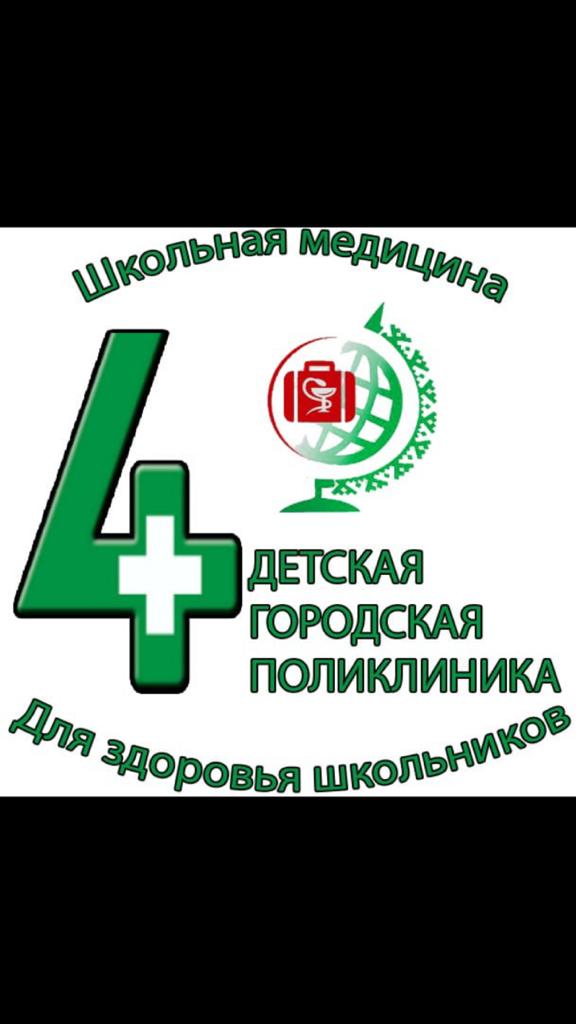 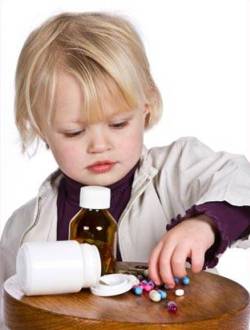 от ОТРАВЛЕНИЙ ЯДАМИ                                                                                                                                                                                          (памятка для родителей)Чаще всего отравления со смертельным исходомрегистрируются у детей до 1 года. Ядовитые вещества, попав в организм ребенка, впитываются в кровь и разносятся по всему организму. Опасное осложнение в результате отравления - обезвоживание организма.Наиболее распространенным местом отравления для детей является дом.Самые распространенные причины отравлений: - Употребление лекарственных препаратов; химических ядов, бытовой продукции,  косметическиих средств, уксуса; пестицидов, инсектицидов; гербицидов;  ядовитых растений;  недоброкачественных продуктов, щелочей, кислот, ягод и грибов. -  Попадание яда через дыхательные пути слизистые и кожу (вдыхание паров краски, растворителей, угарного газа), (попадание различных ядов в глаза) (впитывание яда через кожу ребенка). -   Укусы животных и насекомых.Ведущие симптомы отравления у детей: тошнота и боль в животе, рвота до 15 раз в сутки, позже – частый, жидкий стул, повышение или понижение температуры, ослабление пульса, затруднение дыхания, судороги, головная боль, слабость, вплоть до потери сознания. Предупредите   отравления   детей   ядами! Не оставляйте их без присмотра! Не допускайте хранения отравляющих, лекарственных и  химических веществ в местах, доступных для детей! Не храните их на кухне. Храните вещества  высоко, в первоначальной упаковке, в специальном месте, в закрывающихся ящиках. Храните лекарственные препараты только в домашней аптечке. Не перекладывайте таблетки из одного пузырька в другой. Не храните разные лекарства в одной и той же упаковке!Не давайте лекарство старшим детям в присутствии младших, чтобы они сами не приняли это лекарство в большой дозе.Не допускайте попадания в руки ребенка упаковки из-под лекарств или бытовых ядохимикатов. Следите, чтобы ребенок не взял, не съел, не лизал опасное вещество. 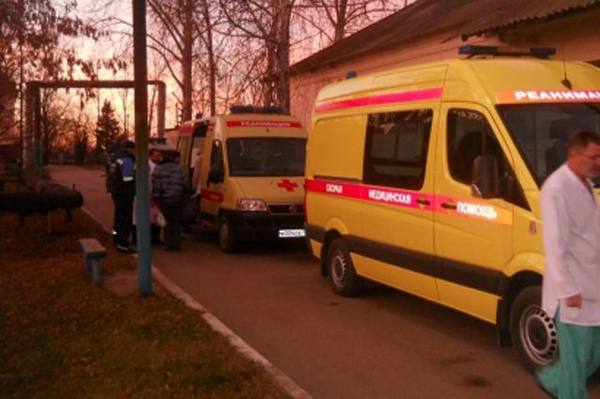 Изучайте инструкции к препаратам бытовой химии и помните об их опасности.Не допускайте, чтобы дети пробовали на вкус незнакомые ягоды и растения.Не давайте маленьким детям для игры пузырьки с таблетками.Не оставляйте маленького ребенка под присмотром старших детей. Разъясняйте старшим детям, что нельзя без разрешения взрослых принимать лекарства, а также давать их по своему усмотрению младшим.  .При употреблении ребенком ядовитых или подозрительных веществ необходимо немедленно обратиться за медицинской помощью! 